Kent Roach 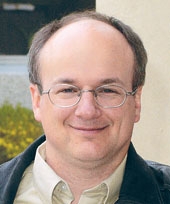 (University of Toronto)Professor, Faculty of Law, University of Toronto (cross-appointed to criminology and political science)Prichard-Wilson Chair of Law and Public Policy, University of TorontoContact: e-mail, PhoneDegrees LLM, Yale Law School (1988)LLB, University of Toronto (1987)BA, Political Science and History, University of Toronto (graduated with high distinction and won the Governor General’s Gold Medal) (1984)CareerPrichard-Wilson Chair of Law and Public Policy, University of Toronto (2006 to present)Professor, Faculty of Law, University of Toronto (cross-appointments in criminology and political science; 1999 to present)Dean and Professor, College of Law, University of Saskatchewan (1998-1999)Associate Professor, University of Toronto, Faculty of Law (cross-appointment in criminology; 1994-1998) Assistant Professor, University of Toronto, Faculty of Law (cross-appointment in criminology; 1989-1994) Law Clerk for Madam Justice Bertha Wilson, Supreme Court of Canada (1988-89)Awards and Distinctions	David Walter Mundell Medal for distinguished legal writing, Ministry of the Attorney General, Ontario (2011)Appointed (Honorary) Professor, University of New South Wales, Australia (2011)British Academy Short Term Visiting Fellowship, University of Warwick, UK (2010)Lexpert Platinum Award for best contribution to pro-bono legal services by an academic (2010)Alan Mewett award for excellence in teaching by graduating students at the Faculty of Law, University of Toronto (2008)Brian Dickson: A Judge’s Journey winner of the J.W. Dafoe Prize for the book that makes the best contribution to the understanding of Canada (with Robert J. Sharpe; 2004)Fellow, Royal Society of Canada (2002)The Supreme Court on Trial shortlisted for the Donner Prize for best book on Public Policy published in 2001 Due Process and Victims’ Rights shortlisted for the Donner Prize for best book on Public Policy published in 1999 Constitutional Remedies in Canada awarded the Walter Owen Book Prize for the best law book published in English in 1994 or 1995BiographyKent Roach is a professor of law and the Prichard-Wilson Chair of Law and Public Policy at the Faculty of Law, University of Toronto. He is a graduate of the University of Toronto and of Yale University, and is a former law clerk to Justice Bertha Wilson of the Supreme Court of Canada. Professor Roach has been editor-in-chief of the Criminal Law Quarterly since 1998. In 2002, he was elected a Fellow of the Royal Society of Canada. He is the author of twelve books, including Constitutional Remedies in Canada (Aurora: Canada Law Book, 1994), which won the Owen Prize; Due Process and Victims’ Rights (Toronto: University of Toronto Press, 1999), which was shortlisted for the Donner Prize; The Supreme Court on Trial (Toronto: Irwin Law, 2001), which was also shortlisted for the Donner Prize; with Robert J. Sharpe, Brian Dickson: A Judge’s Journey (Toronto: University of Toronto Press and Osgoode Society, 2003), which won the Dafoe Prize; and The 9/11 Effect: Comparative Counter-Terrorism (New York: Cambridge University Press, 2011), winner of the Mundell Medal. He is the co-editor of several collections of essays and published casebooks. Professor Roach is the author of the volumes on criminal law and the Charter in Irwin Law’s Essentials of Canadian Law series. He has written over 160 articles and chapters published in Australia, Canada, China, Hong Kong, India, Israel, Italy, Singapore, South Africa, the United Kingdom, and the United States. Professor Roach has served as research director for the Goudge Inquiry into Pediatric Forensic Patholology and for the Commission of Inquiry into the Investigation of the Bombing of Air India Flight 182. In both capacities, he edited multiple volumes of research studies. He served on the research advisory committee for the inquiry into the rendition of Maher Arar and the Ipperwash Inquiry into the killing of Dudley George. He is presently an advisor to the Truth and Reconciliation Commission on Residential Schools. Professor Roach has represented Aboriginal and civil liberties groups in many interventions before the courts, including Gladue, Wells and Ipeelee on sentencing Aboriginal offenders; Latimer on mandatory minimum sentences; Stillman, Dunedin Construction, and Ward on Charter remedies; Golden on strip searches; Khawaja on the definition of terrorism; and Corbiere and Sauve on  voting rights. He is involved with the Asper Centre for Constitutional Rights.